        AMP Solution Day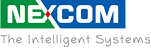 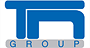 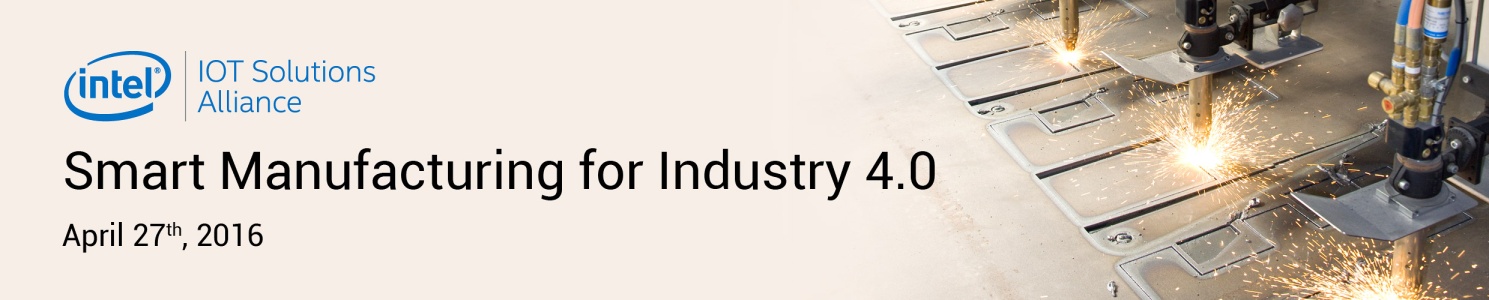 Registration FormPlease kindly fill out and return the completed registration form to Mr. Theerapat Songlerk via email. Email: theerapat.so@tnmetalworks.com Tel: +662 115 5000 ext. 388M: 66 8 5252 9393 I’d like to sign up for 2015 NEXCOM Global Partner Conference!Company Name:Country:First and Last Name	:Title/ Position:Email:Special Dietary Needs (Please Mark the Appropriate Box)VegetarianOthers, please specify:                                          